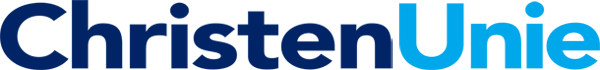 Amendement Meer geld voor preventie en verslavingszorg De raad van de gemeente Bunschoten in vergadering bijeen op 2 november 2023  besprekende de Programmabegroting 2024-2027.  Stelt voor: Het budget voor ‘Collectieve preventie en preventieve verslavingszorg’ (blz. 145) te stellen voor het jaar 2024 op 75.000 euro (dus een verhoging van 36.000 naar 75.000 euro). Dit extra bedrag te dekken vanuit de gelden van SPUK IZA/GALA. Toelichting:In de programmabegroting is een te klein budget beschikbaar gesteld voor preventie en preventieve verslavingszorg.  Door dit budget te verhogen laat de gemeenteraad zien dat zij dit onderwerp serieus neemt en meer geld wil uittrekken om organisaties die inwoners helpen bij het krijgen van een gezonde levensstijl, voorkomen van een verslaving en hulp bieden bij het terugdringen van verslaving te ondersteunen. Voor de uitvoering van het preventieakkoord is in Bunschoten budget beschikbaar gesteld. Het huidige budget biedt onvoldoende ruimte om ruim in te zetten op preventie en hier echt werk van te maken. Waypoint levert in Bunschoten een substantiële bijdrage aan het terugdringen van verslaving en biedt hulp aan inwoners die kampen met verslaving. En met succes, zo hebben ze honderden mensen geholpen en zijn er 30 mensen uitgestroomd naar betaald werk. Dit belangrijke werk dient door de gemeente meer ondersteund te worden. Daarom dient een substantieel deel van de verhoging van dit budget beschikbaar gesteld te worden aan Waypoint.Fractie ChristenUnie Alma Broekmaat - Hagens